Reliable/Unreliable Sources of Information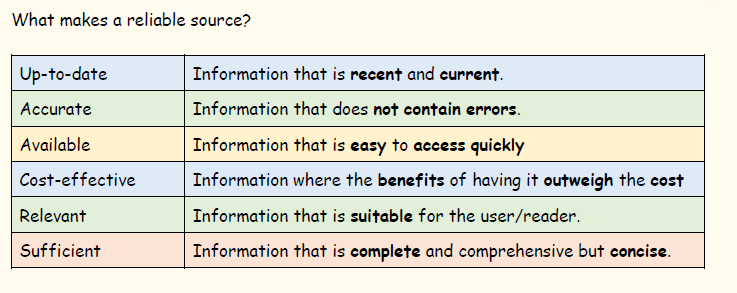 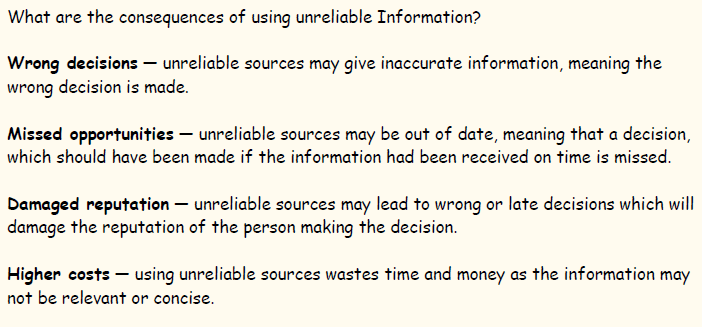 TaskRead the information provided above and then use the websites below to research activities that a tourist visiting Glasgow may wish to do.  Create a top 5.Write a short evaluation (no more than 2 paragraphs) on the reliability of the websites you used and rate them from most reliable to least reliable.https://www.tripadvisor.co.uk/https://www.visitscotland.com/https://www.lonelyplanet.com/